Pesterzsébet, 2022. május 22.Takaró Tamás Dániel, lelkipásztorJézus szeretetből született egységAlapige: János 13; 34-35Jézus mondja: „Új parancsolatot adok nektek, hogy szeressétek egymást: ahogyan én szerettelek titeket, ti is úgy szeressétek egymást! Arról fogja megtudni mindenki, hogy az én tanítványaim vagytok, ha szeretitek egymást.” Kedves Testvérek! Egyházunk ma ünnepli a református egység napját. A trianoni békediktátum következménye volt az is, hogy az 1567-ben megszületett református egyházunk részekre szakadt. E szétszakítottságot követően 2009. május 22-én jött létre ismét 8 egyháztestből a magyar református egyházak zsinati egysége: a Magyar Református Egyház. Hálás vagyok Istennek azért, hogy én is jelen lehettem Debrecenben, éppen ma 13 évvel ezelőtt, amikor kimondták a Magyar Református Egyház megalakulását, amely határokon átívelő magyar református összetartozást, közösségvállalást, egységet jelenti. Azért is fontos erről az eseményről megemlékezni és hálát adni érte Istennek, mert semmilyen egységesülés nem magától értetendő történés. Épp ellenkezőleg, a mögöttünk hagyott években a különböző kisebb és nagyobb közösségek, egyesületek, klubok, körök sokasága szűnt meg, néptelenedett el, többek között a járvány okán is. Néhány napja számolt be egy evangélikus lelkipásztor arról, hogy milyen sok evangélikus gyülekezetben nem akarnak visszatérni az emberek a templomaikba a járvány elmúltával sem. Azonban nem csak a pandémia okán történik az emberi közösségek széthullása. Ennek az általános jelenségnek oka az az évtizedek óta tartó szellemi-lelki mérgezés is, amely az emberi kapcsolatok elsivatagosodását hozták magukkal. A modern ember egy partikuláris, részekre szakadozott világot teremtett magának, amelyben a valamikor egészek, egységek, mint például a család intézménye, elkezdtek szétesni, Ady Endre szavaival élve: „Minden egész eltörött.”Sok kárt okozott az individualizmus is, amely az egyént állította a középpontba a közösséggel szemben. Az emberek figyelmének középpontjába az egyéni célok és vágyak elérését helyezték. A modern ember szabadságot keresett, de Istentől és embertől való függetlenséget talált helyette. Magára hagyottnak és kiábrándultnak érzi magát, ezért menekülnek annyian mindenféle pót öröm-szerekhez és pót kapcsolati megoldásokhoz. Az internet megjelenése nem segített, hanem rontott ezen a helyzeten. Az új kommunikációs felületek kapcsolatok sokaságát ígérték a fiataloknak, de becsapták őket. Személyes találkozások helyett egy képernyő torzításán át kezdték el nézni és hallgatni egymást. Sok ismerősük lett, de kevés barátjuk maradt. A nyugati ember korábban sosem volt olyan magányos és szorongó, mint korunkban. Az élet szinte minden területén azt látjuk, hogy tele vagyunk ilyen szétszakadozottságokkal. Öli egymást a két szláv testvérnép, az orosz és az ukrán. Megosztja a társadalmakat a politika, világszerte öli egymást a jobb- és a baloldal. Kibékíthetetlen az ellentét liberálisok és konzervatívok között. Szembe állítják a városi embert a vidékivel. Szembe állították egymással a különböző generációkat, lassan nem is érti egymást a fiatal és a vén, mintha két különböző nyelven beszélnek. Zajlik a háború a nemek között, harcol egymással férfi és nő, küzdelmeik nyomában szakadnak, szétesnek a házasságok. Megosztottságot látunk az élet szinte minden területén. Honnan származik ez a szétszakítottság? Megosztottság? Minden szakadás, szétesés, elválás, mögött ott van a bűn. A bűn természetéből következően szétszakítja azt, amit Isten egy egész egységnek gondolt el és adott. Ha egy közösség, amely eredeti elrendeltetése szerint összetartozna, azonban mégis szétesik, az azt jelenti, hogy a bűn uralmi befolyása alá került. Hol kezdődik ez? Minden hasadás, szakadás az emberben történik meg először. Aztán a belül meghasadt, meghasonlott ember szakadást idéz elő a környezetében, a közvetlen kapcsolatrendszerében.Isten azonban nem akarta azt, hogy az ember tőle távol, ilyen kapcsolati szétszakítottságokban, szenvedve élje az életét. Ezért küldte el Jézust erre a világra. Jézus egységet teremtő szolgálatának az alapja: az Ő egysége az Atyával. Jézus azért teremthet egységet az emberben és az emberi közösségek tagjai között, mert Ő maga egységben van az Istennel. Az Atya és a Fiú egységénekaz alapja szeretetkapcsolatuk.  Jézusnak az Atyával való szeretetkapcsolatát a legteljesebben Jézus tökéletes és maradéktalan Istennek való engedelmességében látjuk. Jézus nem volt individualista, akit a saját szabadságvágya vezetett. Őt nem egyéni törekvései vezették. Egy vágya volt: maradéktalanul engedelmeskedni Istennek. Jézus mindenben Isten akarata szerint élt. Minden helyzetben arra figyelt, hogy mi az Istentől való megbízatása. A Filippi levélben olvasunk egy gyönyörű Krisztus-himnuszt. Ebben szerepel ez a mondat is Jézusról: „Megalázta magát, és engedelmeskedett mindhalálig, mégpedig a kereszthalálig.” Jézust az Atyának való engedelmessége a keresztfára vitte. Az Atya azért küldte Jézust, hogy megerőtlenítse a bűnt, amely erősebb nálunk. Jézus azért vette magára bűneinket, hogy mi megszabaduljunk a bűn rosszra kényszerítő hatalma alól és hogy megszabadítson minket a bűn következményétől a szakadástól is. Jézus azért jött el a világba, hogy az embert újjá teremtse, és ismét összekösse Istent az emberrel és az embert az emberrel. Jézus a bűn által önmagukkal is meghasonlott emberi szíveket meggyógyította. Ezekből az általa újjá teremtett és meggyógyított emberekből egy új minőségű közösséget hozott létre a világban: ez az egyház. Ezekre az új minőségű emberekre, a tanítványokra lesz szüksége Jézusnak ahhoz, hogy Ő maga kapcsolatba lépjen majd a világgal. Figyeljétek csak a Jézus által teremtett egység titkát! Ennek az alapja az Ő szeretetkapcsolata az Atyával, ami megnyilvánul Jézus Krisztus Istennek való teljes engedelmességében. Ebből következik Jézus szeretetkapcsolata a tanítványaival, amely megnyilvánult a golgotai keresztáldozatában. S ezekből következik Jézus kapcsolata a világgal, ez a misszió, amelyet a megújított tanítványai által végez.Mielőtt Jézus eltávozott volna a mennybe, főpapi imájában az ő tanítványaiért könyörgött. „Ahogyan engem elküldtél a világba, én is elküldtem őket a világba: én őértük odaszentelem magamat, hogy ők is megszentelődjenek az igazsággal.” „De nem értük könyörgök csupán, hanem azokért is, akik az ő szavukra hisznek énbennem; hogy mindnyájan egyek legyenek úgy, ahogyan te, Atyám, énbennem, és én tebenned, hogy ők is bennünk legyenek, hogy elhiggye a világ, hogy te küldtél el engem.” Jézus főpapi imájában mai tanítványaiért is imádkozott. Értünk is. Ameddig vele egy közösségben maradunk és egymással is egységben, egy akaraton vagyunk, addig építhetjük a gyülekezetet és azokat a nem egyházi közösségeinket is, amelyekbe tartozunk. Még egyszerűbben mondom. Aki szereti Jézust, az szeretni fogja Jézus családját is. Aki szereti Jézust, aki hálás neki azért, amit Golgotán tett érte, az szeretni fogja az Isten népét is. Sőt az fogja tudni igazán szeretni a Jézustól még távol lévő embereket is. És ezért fog tudni missziói lélekkel szolgálni is közöttük.Számunkra egymást szeretni nem lehetőség, hanem parancs. Jézus így mondta ezt: „Új parancsolatot adok nektek, hogy szeressétek egymást: ahogyan én szerettelek titeket, ti is úgy szeressétek egymást! Arról fogja megtudni mindenki, hogy az én tanítványaim vagytok, ha szeretitek egymást.” A keresztyén misszió azért is olyan erőtlen a világnak ezen a nyugati felén, mert a keresztyének igazán nem szeretik egymást. Azért nem tudja meg a világ, - ez a lenne a misszió -, hogy a keresztyének a feltámadt, élő Jézushoz tartoznak, mert ez a hívők egymás iránti szeretetéből nem derül ki számukra. Azonban minél inkább engedelmeskedünk Jézus új parancsának, annál inkább be fogjuk tudni tölteni missziói parancsunkat is. A szeretetből fakadó egység a keresztyén misszió lelki alapja. Tegnap a Klapka téri templomban evangelizációs, missziói napot tartottunk, első alkalommal. Én nagyon hálás voltam ezért Istennek. Milyen lelki talapzaton épült fel ez a délután? Azon, hogy öt gyülekezet közös szolgálata szervezte azt. Öt gyülekezet imái hordozták azt hónapokon át. S mi lelkipásztorok is megvallottuk, hogy egy Úrhoz tartozunk és egy szeretet közösségben mondunk igent Jézus missziói pancsára, hogy tegyetek tanítványokká minden népeket. Az Istentől elhajolt pesterzsébeti népet is! S ha volt ezen a délutánon áldás: Legyen érte áldott a mi Urunk Jézus Krisztus.A református egyház egységének ünnepnapján, az egységen alapuló pesterzsébeti evangelizációs délután áldásaival a hátunk mögött, befejezem igehirdetésemet azzal az igével, amelyet Jézus helyez mindannyiunk szívére: „Új parancsolatot adok nektek, hogy szeressétek egymást: ahogyan én szerettelek titeket, ti is úgy szeressétek egymást! Arról fogja megtudni mindenki, hogy az én tanítványaim vagytok, ha szeretitek egymást.”Ámen!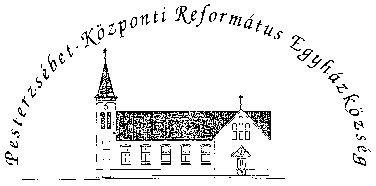 Pesterzsébet-Központi Református Egyházközség1204 Budapest, Ady E. u. 81.Tel/Fax: 283-0029www.pkre.hu   1893-2022